BABADAN OĞULAGösterim Tarihi: ?????Dağıtım: ?????Yapım: 11k FilmTür: KomediYapımcı: Haydar Işık, Mehmet Şah AltaySenaryo: Enver SülükYönetmen: Haydar IşıkOyuncular: Doğuş, Nilay Toprak, Esra Sönmezer, Metin Keçeci, Selahattin Taşdöğen, Erdi Ünver, Burhan Çelik, Ümit Acar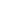 İletişim İçin:Eda Öztürk0553 479 31 36